PROPOSAL APT Member Administrations propose the following amendments to Resolution 43 to reflect the developments in line with the progress made since WTDC-14 and WRC-15 and related meetings.MOD	ACP/22A17/1RESOLUTION 43 (Rev. , )Assistance  implementing IMT – International Mobile TelecommunicationsThe World Telecommunication Development Conference (, ),recallinga)	Resolution 15 (Rev. Hyderabad, 2010) of the World Telecommunication Development Conference (WTDC), on applied research and transfer of technology;b)	Resolution 43 (Rev. Hyderabad, 2010) of WTDC;c)	Resolution 59 (Rev. Dubai, 2014) of , on strengthening coordination and cooperation among the three ITU Sectors on matters of mutual interest;)	Resolution ITU-R 23- (Rev. Geneva, 201) of RA, on extension of the international monitoring system to a worldwide scale;)	Resolution ITU-R 56- (Rev. Geneva, 201) of RA, on naming for IMT;)	Resolution ITU-R 57- (Rev. Geneva, 201) of RA, on principles for the process of development of IMT-Advanced	consideringa)	particular in developing countries;the Guidelines on the smooth transition of existing mobile networks to IMT for the developing countries as adopted by Study Group 2 of the ITU Telecommunication Development Sector (ITU-D), and after amendment by that study group in conclusion of its work in September 2009 based on the opinion of Working Party 5D of the ITU Radiocommunication Sector (ITU-R), complemented by the ITU-R Migration to IMT-2000 Systems – Supplement 1 (Revision 1) of the Handbook on Deployment of IMT-2000 Systems (2011);d)	the increasing global reliance on the use of IMT technologies to support the achievement of key sectors, such as health, agriculture, banking, education, among other objectives;e)	the impact of IMT on economic development and improvement of communication, social inclusion and  in sectors such as agriculture, health, education and finance	notinga)	the excellent work of the relevant ITU-R and ITU Telecommunication Standardization Sector (ITU-T) study groups in this regard;b)	the Handbook for deployment of IMT systems prepared jointly by the three Sectors and  supplement by ITU-R and ITU-T;c)	the adoption by this conference of Question 2/1,recognizinga)	that deploying IMT in low frequency bands has benefited operators in providing service in wider areas, as well as enabling investment efficiency and competitive prices for wireless broadband services in developing countries;b)	that developing and developed countries should cooperate though exchanges of experts, the organization of seminars, specialized workshops and meetings relating to the deployment of IMT; )	that there are many issues to consider in deploying IMT, such as suitable IMT technologies, frequency-band harmonization and strategic planning,resolvesto include support for implementation aspects of IMT, including suitable IMT technologies, a transition roadmap, frequency-band harmonization and re-planning of certain frequency bands to facilitate deployment of IMT, including those technologies currently used, and support for their implementation as a priority in the action plan adopted by this conference for developing countries, instructs the Director of the Telecommunication Development Bureau in close collaboration with the Directors of the Radiocommunication Bureau (BR) and the Telecommunication Standardization Bureau (TSB), as well as the relevant regional telecommunication organizations:1	to provide assistance to developing countries in their planning and optimization of spectrum usage for the medium to long term for the implementation of IMT, taking into account national and regional specificity and needs;2	to continue encouraging and assisting developing countries to implement IMT systems using the relevant ITU Recommendations and studies carried out by the study groups, taking into account the protection of existing services, in particular those related to the technologies and the radiocommunication standards recommended by ITU, in order to meet their national requirements for the implementation of IMT in the short, medium and long term with a view to encouraging the use of harmonized spectrum and associated band plans and standards to achieve economies of scale;3	to disseminate as widely as possible the above-mentioned guidelines and amendments thereto, which are recommended to be used for the evolution of second-generation to IMT-Advanced systems;4	to provide assistance to administrations on the use and interpretation of ITU Recommendations relating to IMT adopted by both ITU-R and ITU-T;5	to conduct seminars, workshops or training on strategic planning for the transition from second-generation to IMT, taking into account specific national and regional requirements and characteristics and based on the above guidelines and amendments thereto;6	to promote the exchange of information among international organizations, donor countries and recipient countries on upgrading to and deploying IMT-Advanced systems in certain frequency bands used by current technologies (particularly those operated below 2 GHz);7	to provide expert advice on the creation of roadmaps for the evolution of IMT;8	to encourage administrations to respond to the conclusions contained in Report ITU-R M.2078 (2006), as complemented by Report ITU-R M.2290 (2014), by making available a sufficient quantity of spectrum to enable the proper development of IMT-2000IMT-Advanced, with the aim of expanding the provision of mobile-broadband services in an efficient manner;9	to support projects and training on the use of IMT applications in key sectors, including health, banking, education and public safety, among others, through strategic partnerships;10	to take into account the results of the work under Question 2/1 in relevant BDT programmes, that are components of the toolkit BDT uses when solicited by Member States and Sector Members in order to support their efforts to build broadband and access to IMT,invites ITU-D Study Group 11	to take into account the contents of this updated resolution when conducting studies under Question 2/1, and to maintain close cooperation in this matter with ITU-R Study Group 5 (specifically, Working Party 5D) and ITU-T Study Group 13;2	to take into account the decisions of the World Radiocommunication Conference (WRC-) when implementing this resolution,encourages Member States to provide all support for the implementation of this resolution and for the future work on Question 2/1. Reasons:	Given the growth and expansion of International Mobile Telecommunication (IMT) systems and the role of ITU (i.e. the work of IMT-2000, IMT-Advanced and IMT-2020) in shaping global mobile broadband communications and services, many countries, especially the developing countries, recognize the importance of IMT systems in bridging the digital divide and in promoting the development of the ICT industry as well as other sectors such as medical science, transportation and education. Recognizing the importance of IMT development, ITU-D has prioritised the need to support and facilitate the deployment of IMT (especially in developing countries) based on ITU-R and ITU-T recommended guidelines and principles. To this end, ITU-D has been assisting Member States, such as providing guidance and advice on ITU Recommendations relating to IMT which have been adopted by ITU-R and ITU-T, as well as other relevant work, reports and developments (i.e. Reports, ITU-R Study Group 5’s Working Party 5D, ITU-T Study Group 13, etc).APT Member Administrations have noted that at WRC-15, several ITU-R Resolutions such as ITU-R 5-30 on “Role of the Radiocommunication Sector in the ongoing development of IMT” and ITU-R 65 “Principles for the process of future development of IMT for 2020 and beyond”, have been updated to reflect the continued interest and developments in IMT. APT Members would therefore like to propose amendments to Resolution 43 to reflect the relevant updates relating to the implementation of IMT since WTDC-14. In addition, APT Members would like to propose minor amendments to further highlight the evolving ICT landscape (e.g. new and emerging technologies such as IoT) that would impact ITU’s work relating to IMT._________________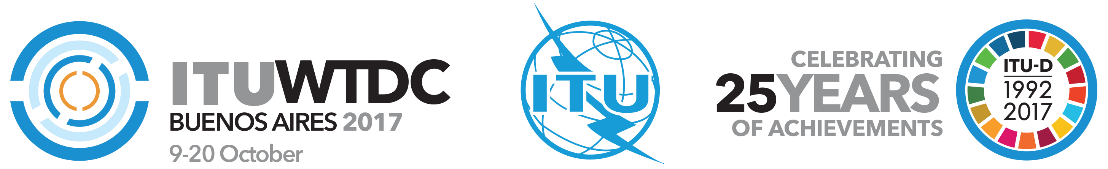 World Telecommunication Development
Conference 2017 (WTDC-17)Buenos Aires, Argentina, 9-20 October 2017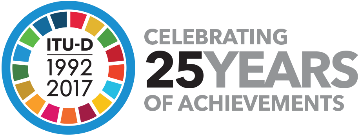 PLENARY MEETINGPLENARY MEETINGAddendum 17 to
Document WTDC-17/22-E29 August 2017Original: EnglishAsia-Pacific Telecommunity Member AdministrationsAsia-Pacific Telecommunity Member AdministrationsAsia-Pacific Telecommunity Member AdministrationsRevision TO WTDC Resolution 43 - Assistance for implementing IMT – International Mobile TelecommunicationsRevision TO WTDC Resolution 43 - Assistance for implementing IMT – International Mobile TelecommunicationsRevision TO WTDC Resolution 43 - Assistance for implementing IMT – International Mobile TelecommunicationsPriority area:	Resolutions and recommendationsSummary:Given the growth and expansion of International Mobile Telecommunication (IMT) systems and the role of ITU (i.e. the work of IMT-2000, IMT-Advanced and IMT-2020) in shaping global mobile broadband communications and services, many countries, especially the developing countries, recognize the importance of IMT systems in bridging the digital divide and in promoting the development of the ICT industry as well as other sectors such as medical science, transportation and education.  During WRC-15, several ITU-R Resolutions such as ITU-R 5-30 on “Role of the Radiocommunication Sector in the ongoing development of IMT” and ITU-R 65 “Principles for the process of future development of IMT for 2020 and beyond”, were also updated to reflect the continued global interest in IMT as well as the importance of ITU’s work in the development and deployment of IMT standards.Considering the developments in IMT, the progress made since WTDC-14 and WRC-15, as well as the continued need to assist Member States in implementing IMT, APT Members would like to propose the updating of WTDC Resolution 43 in order to better reflect these developments.Expected results:The expected result is an updated WTDC Resolution 43 in line with the progress made since WTDC-14 and WRC-15 and related meetings.References:Report on the Work of the TDAG Correspondence Group on Streamlining WTDC Resolutions and its relevant Annexes (TDAG17-22/DT/8-E):Annex 1 on the Draft Guiding Principles for streamlining WTDC resolutionsAnnex 3 on the detailed mapping of current WTDC resolutions and recommendations to PP Resolutions, ITU-D objectives and ITU-D outcomes/outputs, with a view to streamlining them in preparation for WTDC-17.Priority area:	Resolutions and recommendationsSummary:Given the growth and expansion of International Mobile Telecommunication (IMT) systems and the role of ITU (i.e. the work of IMT-2000, IMT-Advanced and IMT-2020) in shaping global mobile broadband communications and services, many countries, especially the developing countries, recognize the importance of IMT systems in bridging the digital divide and in promoting the development of the ICT industry as well as other sectors such as medical science, transportation and education.  During WRC-15, several ITU-R Resolutions such as ITU-R 5-30 on “Role of the Radiocommunication Sector in the ongoing development of IMT” and ITU-R 65 “Principles for the process of future development of IMT for 2020 and beyond”, were also updated to reflect the continued global interest in IMT as well as the importance of ITU’s work in the development and deployment of IMT standards.Considering the developments in IMT, the progress made since WTDC-14 and WRC-15, as well as the continued need to assist Member States in implementing IMT, APT Members would like to propose the updating of WTDC Resolution 43 in order to better reflect these developments.Expected results:The expected result is an updated WTDC Resolution 43 in line with the progress made since WTDC-14 and WRC-15 and related meetings.References:Report on the Work of the TDAG Correspondence Group on Streamlining WTDC Resolutions and its relevant Annexes (TDAG17-22/DT/8-E):Annex 1 on the Draft Guiding Principles for streamlining WTDC resolutionsAnnex 3 on the detailed mapping of current WTDC resolutions and recommendations to PP Resolutions, ITU-D objectives and ITU-D outcomes/outputs, with a view to streamlining them in preparation for WTDC-17.Priority area:	Resolutions and recommendationsSummary:Given the growth and expansion of International Mobile Telecommunication (IMT) systems and the role of ITU (i.e. the work of IMT-2000, IMT-Advanced and IMT-2020) in shaping global mobile broadband communications and services, many countries, especially the developing countries, recognize the importance of IMT systems in bridging the digital divide and in promoting the development of the ICT industry as well as other sectors such as medical science, transportation and education.  During WRC-15, several ITU-R Resolutions such as ITU-R 5-30 on “Role of the Radiocommunication Sector in the ongoing development of IMT” and ITU-R 65 “Principles for the process of future development of IMT for 2020 and beyond”, were also updated to reflect the continued global interest in IMT as well as the importance of ITU’s work in the development and deployment of IMT standards.Considering the developments in IMT, the progress made since WTDC-14 and WRC-15, as well as the continued need to assist Member States in implementing IMT, APT Members would like to propose the updating of WTDC Resolution 43 in order to better reflect these developments.Expected results:The expected result is an updated WTDC Resolution 43 in line with the progress made since WTDC-14 and WRC-15 and related meetings.References:Report on the Work of the TDAG Correspondence Group on Streamlining WTDC Resolutions and its relevant Annexes (TDAG17-22/DT/8-E):Annex 1 on the Draft Guiding Principles for streamlining WTDC resolutionsAnnex 3 on the detailed mapping of current WTDC resolutions and recommendations to PP Resolutions, ITU-D objectives and ITU-D outcomes/outputs, with a view to streamlining them in preparation for WTDC-17.